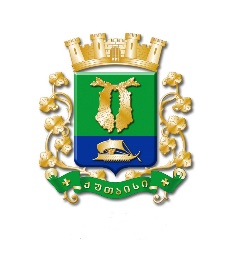 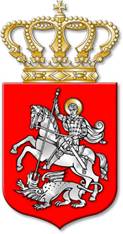 ს  ა  ქ  ა  რ  თ  ვ  ე  ლ  ოქალაქ  ქუთაისის  მუნიციპალიტეტის  საკრებულოგ  ა  ნ  კ  ა  რ  გ  უ  ლ  ე  ბ  ა   409ქალაქი  ქუთაისი		25		აგვისტო		2021  წელი„ქალაქ ქუთაისის მუნიციპალიტეტის საკუთრებაში არსებული უძრავი ქონების, პირდაპირი განკარგვის წესით, იჯარის ფორმით, არასამეწარმეო (არაკომერციული)იურიდიული პირის „ქუთაისის საპატიო და ღვაწლმოსილ მოქალაქეთა დარბაზისათვის“სარგებლობაში გადაცემის თაობაზე, ქალაქ ქუთაისის მუნიციპალიტეტის მერისათვისთანხმობის მიცემის შესახებ“ ქალაქ ქუთაისის მუნიციპალიტეტის საკრებულოს2021 წლის 28 აპრილის № 377 განკარგულებაში ტექნიკური შეცდომის გასწორებისშ ე ს ა ხ ე ბსაქართველოს კანონის „საქართველოს ზოგადი ადმინისტრაციული კოდექსი“ 59-ე მუხლის საფუძველზე:მუხლი 1. გასწორდეს ტექნიკური შეცდომა „ქალაქ ქუთაისის მუნიციპალიტეტის საკუთრებაში არსებული უძრავი ქონების, პირდაპირი განკარგვის წესით, იჯარის ფორმით, არასამეწარმეო (არაკომერციული) იურიდიული პირის „ქუთაისის საპატიო და ღვაწლმოსილ მოქალაქეთა დარბაზისათვის“ სარგებლობაში გადაცემის თაობაზე, ქალაქ ქუთაისის მუნიციპალიტეტის მერისათვის თანხმობის მიცემის შესახებ“ ქალაქ ქუთაისის მუნიციპალიტეტის საკრებულოს 2021 წლის 28 აპრილის №377 განკარგულებაში, კერძოდ, განკარგულების პირველ მუხლში საკადასტრო კოდი: №03.03.21.156.01.507, შეიცვალოს საკადასტრო კოდით: №03.03.21.156.01.523; ფართობი: 33.39 კვ.მ. შეიცვალოს ფართობით: 31.76 კვ.მ..მუხლი 2. განკარგულება შეიძლება გასაჩივრდეს, კანონით დადგენილი წესით, ქუთაისის საქალაქო სასამართლოში (ვ.კუპრაძის ქუჩა №11), მისი გაცნობიდან ერთი თვის ვადაში.მუხლი  3. განკარგულება ძალაში შევიდეს კანონით დადგენილი წესით.საკრებულოს  თავმჯდომარე			ირაკლი შენგელია